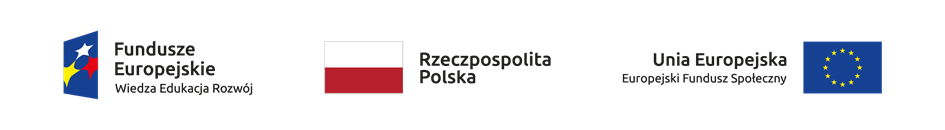 Żyrardów, 14.02.2022 r.ZP.271.2.9.2022.JM	Na podstawie art. 284 ust. 1 i 2 ustawy z dnia 11 września 2019 r. Prawo Zamówień Publicznych (Dz. U. 2021 r., poz. 1129 ze zm.) Zamawiający udziela wyjaśnień treści SWZ 
w postępowaniu o udzielenie zamówienia publicznego pn. „Realizacja usług społecznych dla mieszkańców Żyrardowa w podziale na części: Część 1 - Poradnictwo i wsparcie psychologiczne oraz Część 2 - Mobilne usługi techniczne – „złota rączka” dla osób niesamodzielnych”.Pytanie:W nawiązaniu do zapytania ofertowego "Realizacja usług społecznych dla mieszkańców Żyrardowa w podziale na części" chciałabym dopytać czy biorą Państwo pod uwagę również wsparcie psychologiczne w postaci telekonsultacji z psychologami?Odpowiedź:Zamawiający udziela zamówienia na usługi społeczne w trybie podstawowym, na podstawie art. 275 pkt 1 ustawy Pzp. Zgodnie z treścią Załącznika nr 7 do SWZ – Opis przedmiotu zamówienia Wykonawca zapewni pomieszczenie do prowadzenia usługi (spotkań 
z uczestnikami) na terenie miasta Żyrardowa. W przypadku utrzymującej się pandemii koronawirusa w trakcie realizacji usługi wszystkie działania powinny być prowadzone 
z zachowaniem reżimu sanitarnego. Zaleca się, żeby w przypadkach wzrostu liczby zakażeń 
i zaostrzenia reżimów sanitarnych usługi mogły być realizowane w alternatywnej formie 
(np. zdalnie, o ile jest to możliwe).(-) Prezydent Miasta Żyrardowa                         Lucjan Krzysztof Chrzanowski